Teaching Job Application for Freshers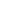 [Your Full Name]
[Your Address]
[City, State, Zip]
[Email Address]
[Phone Number]
[Date][Principal's Name]
[School's Name]
[School's Address]
[City, State, Zip]Dear [Principal's Name],I am writing to express my keen interest in the teaching position at [School's Name], as recently advertised. As a recent graduate with a [Your Degree] in [Your Major] from [Your University], I am eager to embark on my teaching career and believe that [School's Name] offers the ideal environment for my initial foray into education.During my academic tenure, I actively participated in [Mention Any Relevant Workshops, Training Sessions, or Volunteer Work in Education], which equipped me with foundational teaching skills and a deep understanding of educational methodologies. My final year project, [Mention Project Title], which focused on [Briefly Describe Your Project's Focus], honed my abilities in [Mention Relevant Skills Developed Through the Project].While I may not have formal teaching experience, my internship at [Name of the Place Where You Interned] allowed me to develop essential skills in classroom management, lesson planning, and student engagement. My approach to teaching is centered around creating an inclusive and dynamic learning environment that caters to diverse student needs and fosters a passion for learning.I am particularly drawn to [School's Name] due to its [Mention What You Admire About the School, such as Innovative Teaching Methods, Commitment to Student Development, etc.]. I am enthusiastic about the opportunity to contribute my fresh perspective and energy to your teaching team.Enclosed is my resume, which provides further details about my educational background and skill set. I am looking forward to the opportunity to discuss how I can contribute to the continued success and growth of [School's Name].Thank you for considering my application. I am eager to bring my dedication and enthusiasm to [School's Name] and inspire young minds.Sincerely,[Your Full Name][Attachment: Resume]